Studenti posjetili Malu scenu i InterliberStudenti su Odjela u okvirima terenske nastave iz književnih kolegija posjetili kultno neovisno kazalište za djecu i mlade Mala scena te pogledali predstavu – kazališnu adaptaciju dječjeg romana Sportski život letećeg Martina, književnika Dubravka Jelačića Bužimskog.  Također su na Zagrebačkom velesajmu posjetili i 40. međunarodni sajam knjiga i učila Interliber.  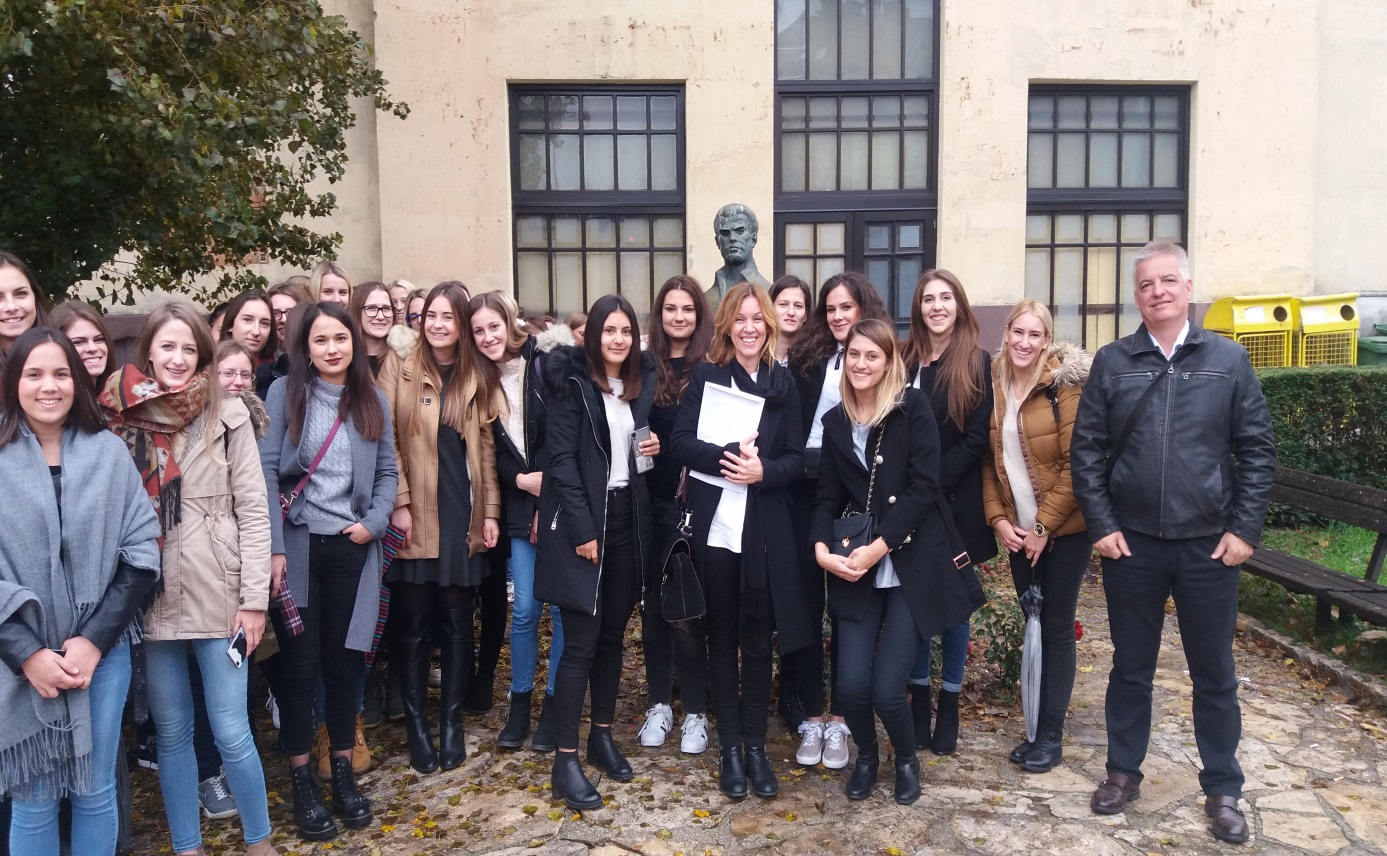 